1. pielikumsJaunatnes politikas pamatnostādnēm 2021.-2027. gadamEsošās situācijas aprakstsIevads2009. gada 1. janvārī stājās spēkā Jaunatnes likums. Saeima pieņēma Jaunatnes likumu ar mērķi uzlabot jauniešu – personu vecumā no 13 līdz 25 gadiem – dzīves kvalitāti, veicinot viņu iniciatīvas, līdzdalību lēmumu pieņemšanā un sabiedriskajā dzīvē, kā arī atbalstot darbu ar jaunatni. Jaunatnes likums nosaka jaunatnes politikas īstenošanā iesaistītās personas un to kompetenci šīs politikas jomā, jauniešu līdzdalību jaunatnes politikas izstrādē un īstenošanā, kā arī pamatprincipus finansējuma piešķiršanai jauniešu iniciatīvām, līdzdalībai lēmumu pieņemšanā un sabiedriskajā dzīvē, kā arī darbam ar jaunatni.Pēc Centrālās statistikas pārvaldes (turpmāk - CSP) datiem uz 2020. gada sākumu Latvijā dzīvoja 232 139 jauniešu, kas ir 12,2 % no iedzīvotāju kopskaita. Svarīgi ir apzināties, ka pēdējo 10 gadu laikā jauniešu īpatsvars Latvijas iedzīvotāju kopskaitā turpina samazināties - vēl 2011. gada sākumā 16,6 % no Latvijas iedzīvotājiem bija vecumā no 13 līdz 25 gadiem. tādējādi jauniešu īpatsvars šajā periodā samazinājās par vairāk nekā 1/4. Īpaši strauji sarūk 18-25 gadus vecu iedzīvotāju īpatsvars, 10 gadu laikā tas samazinājās par 38 % (no 11,7 % 2011. gadā līdz 7,3 % 2020. gada sākumā). Tabula 2. Latvijas iedzīvotāju skaits, jauniešu (13-25 gadi) skaits un īpatsvars iedzīvotāju kopskaitā Datu avots: CSP dati, autoru aprēķinsJauniešu īpatsvara samazināšanās saistāma gan ar dzimstības krišanu 20. gs. 90. gados, gan arī ar to, ka migrācijas saldo šai vecuma grupai ir negatīvs. Pēc CSP datiem, no 2011. līdz 2019. gadam kopējais migrācijas saldo 15-24 gadus vecu migrantu vidū sastādīja -21 824 jauniešus, kas ir 9 % no jauniešu skaita 2020. gada sākumā.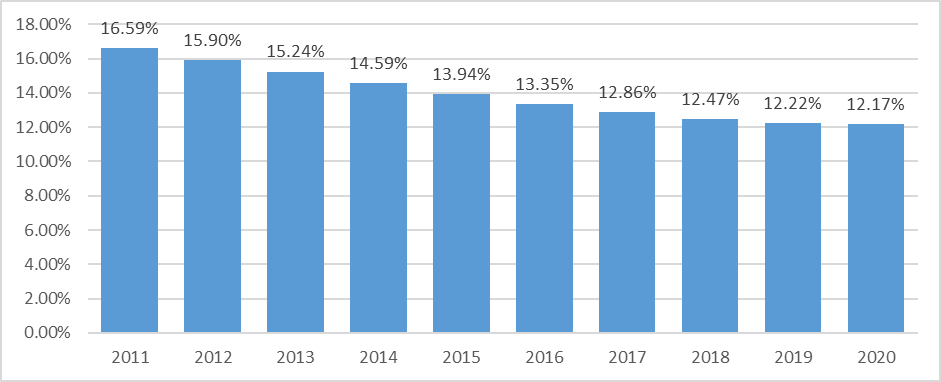 Darbs ar jaunatni2013. gada 16. maijā ES Izglītības, jaunatnes lietu, kultūras un sporta ministru padomē tika apstiprināti secinājumi par kvalitatīva darba ar jaunatni ieguldījumu jauniešu attīstībā, labklājībā un sociālajā iekļautībā, kur ES dalībvalstis tika aicinātas darba ar jaunatni nodrošinājumā un praksē veicināt to, lai tiktu uzsvērta kvalitāte, kā arī palīdzēt jaunatnes nozarei izveidot struktūras, darba metodes un saziņas kanālus, lai tā varētu uzrunāt vairāk jauniešu. Jaunatnes likuma izpratnē darbs ar jaunatni ir uz jauniešiem orientēts plānotu praktisku pasākumu kopums, kas nodrošina jaunatnes politikas īstenošanu, jauniešu vērtīborientācijas veidošanos un vispārcilvēcisko vērtību nostiprināšanos. Pamatuzdevumi darbā ar jaunatni ir šādi:1) atbalstīt un veicināt jauniešu iniciatīvas, radot labvēlīgus apstākļus viņu intelektuālajai un radošajai attīstībai;2) nodrošināt jauniešiem iespēju iegūt dzīvei nepieciešamās prasmes, zināšanas un kompetences neformālās izglītības ceļā;3) nodrošināt jauniešiem iespēju lietderīgi izmantot brīvo laiku;4) nodrošināt jauniešiem viņu attīstības vajadzībām atbilstošas informācijas pieejamību.Latvijā darbu ar jaunatni īsteno valsts pārvaldes un pašvaldības iestādes, biedrības un nodibinājumi, tajā skaitā jaunatnes organizācijas, jauniešu iniciatīvu grupas u.c. atbilstoši dažādām jaunatnes politikas jomām.Pašvaldībās veiktajam darbam ar jaunatni ir būtiska nozīme jaunatnes politikas attīstībā. Saskaņā ar Jaunatnes likumu “Pašvaldība, pildot savas funkcijas, veic darbu ar jaunatni, ievērojot jaunatnes politikas pamatprincipus un valsts jaunatnes politikas attīstības plānošanas dokumentus. Pašvaldība plāno darbu ar jaunatni, izstrādājot pašvaldības jaunatnes politikas attīstības plānošanas dokumentus. Pašvaldība nodrošina institucionālu sistēmu darbam ar jaunatni.”Darba ar jaunatni sistēmas elementi pašvaldībās:Jaunatnes lietu speciālists – persona, kas plāno, veic un koordinē darbu ar jaunatni. Jaunatnes lietu speciālists sadarbojas ar jaunatnes politikas īstenošanā iesaistītajām personām, izstrādā priekšlikumus jaunatnes politikas pilnveidei, īsteno un koordinē informatīvus un izglītojošus pasākumus, projektus un programmas jaunatnes politikas jomā, sekmē jauniešu pilsonisko audzināšanu, veicina jauniešu brīvprātīgo darbu un līdzdalību lēmumu pieņemšanā un sabiedriskajā dzīvē, konsultē jauniešus jaunatnes politikas jomā, tajā skaitā par pasākumu, projektu un programmu izstrādi un īstenošanu, kā arī veicina jauniešu personības attīstību.Jaunatnes darbinieks – persona, kas veic darbu ar jaunatni, iesaistot jauniešus darba ar jaunatni īstenošanā un izvērtēšanā; nodrošina aktivitātes un brīvā laika pavadīšanas iespējas jauniešiem vietējā līmenī; līdzdarbojas starptautisku pasākumu un projektu īstenošanā, konsultē jauniešus par viņiem aktuālajām tēmām; nodrošina informācijas pieejamību un apriti par jaunatnes politikas jautājumiem.Jauniešu centrs – pašvaldības iestāde vai struktūrvienība, kuras mērķis ir veicināt pašvaldības jauniešu iniciatīvas, līdzdalību lēmumu pieņemšanā un sabiedriskajā dzīvē. Tā ir vieta, kur jauniešiem tiek izveidota draudzīga, atvērta un atbalstoša vide, tiek piedāvātas iespējas kopīgi plānot brīvā laika lietderīgu pavadīšanu, iegūt aktuālu informāciju un palīdzību dažādās dzīves situācijās, arī saistībā ar projektu izstrādi un īstenošanu, konfliktu risināšanu u.c. Jauniešu dome – viens no jauniešu līdzdalības veidiem pašvaldībā, kas sekmē pašvaldības jauniešu sadarbību, jauniešu līdzdalību pašvaldības lēmumu pieņemšanas procesā, pieredzes apmaiņu un iniciatīvas. Jauniešu domes sastāvā iekļauj izglītojamo pašpārvalžu, jauniešu iniciatīvu grupu un jaunatnes organizāciju pārstāvjus. Jaunatnes lietu konsultatīvā komisija - pašvaldības domes apstiprināts līdzdalības mehānisms vietējā līmenī, kas veicina pašvaldības darba ar jaunatni plānošanu un īstenošanu, kā arī jauniešu līdzdalību lēmumu pieņemšanā.Saskaņā ar Jaunatnes likumu, pašvaldība, izveidojot institucionālu sistēmu darbam ar jaunatni, ir tiesīga noteikt par darbu ar jaunatni atbildīgo pašvaldības institūciju; pieņemt darbā jaunatnes lietu speciālistu; izveidot jaunatnes lietu konsultatīvo komisiju; izveidot jauniešu centru; izveidot jauniešu domi vai paredzēt citu kārtību, kādā veicams darbs ar jaunatni. Pēc IZM datiem 2017. un 2018. gadā no 119 pašvaldībām 10 pašvaldībās nebija neviena darbinieka darbam ar jaunatni. Neviena jauniešu centra 2017. gadā nebija 32 pašvaldībās, bet 2018. gadā – 36 pašvaldībās. 2019. gadā, 15 pašvaldībās nebija neviena pašvaldības algota darbinieka darbam ar jaunatni, bet 2020. gadā – 9 pašvaldībās (t.sk. divās pašvaldībās darba ar jaunatni funkcija bija deleģēta NVO). Neviena pašvaldības vai NVO uzturēta jauniešu centra 2019. gadā nebija vismaz 14 pašvaldībās,  bet 2020. gadā – vismaz 18 pašvaldībās.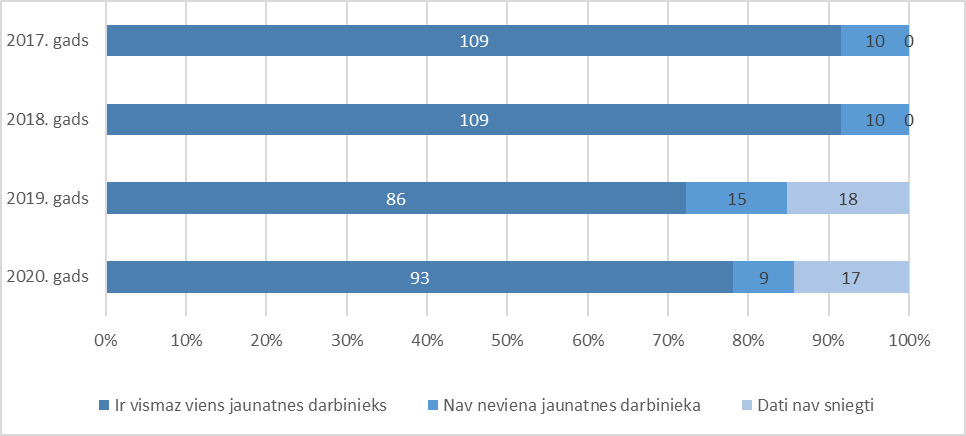 IZM īpašu uzmanību ir pievērsusi jaunatnes politikas attīstībai vietējā līmenī, izstrādājot rekomendācijas pašvaldībām darbam ar jaunatni, sniedzot metodisko atbalstu pašvaldībām, kā arī atbalstot pašvaldību jaunatnes politikas attīstības plānošanas dokumentus izstrādi. Izglītības un zinātnes ministrija sniedz atbalstu pašvaldību iniciatīvām jaunatnes politikas attīstībai, kā arī pašvaldībās tiek veicināts jauniešu veselīgs dzīvesveids un lietderīga brīvā laika izmantošana, palielinot jauniešu iespējas īstenot fiziskās aktivitātes, organizējot pasākumus un realizējot jauniešu iniciatīvu atbalstošus projektus.Pašvaldību darba ar jaunatni veicēji saskaras ar grūtībām rast finansējumu jaunajām iniciatīvām un jaunatnes jomai kopumā: pēc IZM datiem 2017. gadā no 119 pašvaldībām 26 pašvaldībās netika piešķirts atsevišķs finansējums darbam ar jaunatni, 2018. gadā – 21 pašvaldībā. 2018. gadā tikai 69 no 119 pašvaldībām tika piešķirts finansējums jauniešu iniciatīvām un 84 pašvaldības bija piesaistījušas finansējumu projektu konkursos. 2019. gadā no 101 pašvaldības, kas sniedza datus par darbu ar jaunatni, 19 pašvaldībās netika nodrošināts ikgadējs finansējums darba ar jaunatni sistēmas uzturēšanai, 37 pašvaldībās netika nodrošināts finansējums jauniešu iniciatīvām, kā arī 34 pašvaldībā netika piesaistīts finansējums jaunatnes jomas projektu īstenošanai. 2020. gadā no 102 pašvaldībām, kas sniedza datus par darbu ar jaunatni, 12 pašvaldībās netika nodrošināts ikgadējs finansējums darba ar jaunatni sistēmas uzturēšanai, 34 pašvaldībās netika nodrošināts finansējums jauniešu iniciatīvām, kā arī 40 pašvaldībās netika piesaistīts finansējums jaunatnes jomas projektu īstenošanai.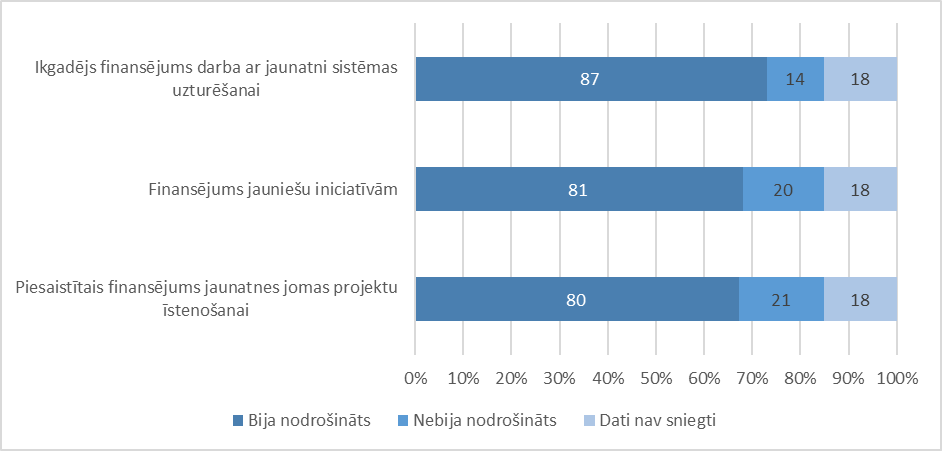 Jāatzīmē, ka šobrīd kopumā nepastāv skaidra un caurskatāma sistēma, kas un ko finansē darbā ar jaunatni. Nosacīti pastāv dalījums: valsts budžeta finansējums, pašvaldību budžeta finansējums, ES un citu programmu finansējums, tomēr bieži rodas grūtības ar to, lai identificētu un nodalītu darba ar jaunatni finansējuma avotus Piemēram, pašvaldību novirzīto finansējumu darbam ar jaunatni nav iespējams konkrēti identificēt, jo katrā pašvaldībā pastāv atšķirīga prakse finansējuma uzskaitē un attiecināšanā uz konkrētiem sektoriem (izglītība, kultūra, sports u.tml.). Savukārt starp nacionālo un pašvaldību finansējumu nav skaidra nodalījuma, kādas aktivitātes tiek finansētas no viena vai otra avota. 2019. gada novembrī apstiprinātajos ES Padomes un Padomē sanākušo dalībvalstu valdību pārstāvju secinājumos par digitālo darbu ar jaunatni tiek norādīts, ka „digitālais darbs ar jaunatni” ir proaktīva digitālo līdzekļu un tehnoloģiju izmantošana darbā ar jaunatni vai pievēršanās tiem darbā ar jaunatni. Digitālie līdzekļi un tehnoloģijas darbā ar jaunatni var būt gan instruments, gan darbība, gan saturs.Šajos secinājumos tiek arī atzīts, ka “Digitālo līdzekļu lietotprasmei un citām 21. gadsimtā vajadzīgām prasmēm ir izšķiroša nozīme jauniešu neatkarībā, sociālajā integrācijā, nodarbināmībā un ikdienas dzīvē”, kā arī tiek sniegti ieteikumi dalībvalstīm par digitālā darba ar jaunatni attīstību. Šie secinājumi kļūst vēl aktuālāki Covid-19 pandēmijas izraisītās situācijas kontekstā, jo šajā laikā darbs ar jaunatni nevarēja notikt ierastā klātienes formātā, un darba ar jaunatni veicējiem bija jāpielāgojas esošajiem ierobežojumiem. Ne visi bija spējīgi to izdarīt, un darbs ar jaunatni 2020. gada pavasarī nenotika 15 no 101 pašvaldības, kas piedalījās Izglītības un zinātnes ministrijas veiktajā aptaujā 2020. gada vasarā. Puse no aptaujātājām pašvaldībām norādīja, ka tām būtu nepieciešams papildus metodiskais vai informatīvais atbalsts par digitālā darba ar jaunatni īstenošanu. 2020. gadā digitālais darbs ar jaunatni tika īstenots vismaz 77 pašvaldībās, visbiežāk tas bija īstenots kā komunikācija ar jauniešiem sociālajos tīklos un tiešsaistes konsultācijas (67 un 54 pašvaldībās), savukārt tiešsaistes mācības jauniešiem notika tikai 28 pašvaldībās. Lai sasniegtu jauniešus, kuri dzīvo tālāk no pakalpojuma centriem, tiek izmantots arī mobilais darbs ar jaunatni– darba ar jaunatni veids, kas piedāvā jauniešiem aktivitātes un līdzdalības iespējas viņu dzīvesvietā, kur nav viņiem paredzētās pulcēšanas vietas un ir ierobežotas brīvā laika pavadīšanas iespējas. Saskaņā ar IZM datiem 2020. gadā mobilais darbs ar jaunatni bija īstenots vismaz 27 pašvaldībās.	Vēl viens izaicinājums, kas ir raksturīgs jaunatnes jomai – tā ir augsta kadru mainība: aptuveni 1/3 darbā ar jaunatni iesaistīto nostrādā tikai 2-3 gadus pirms darba maiņas. Atbalsta pasākumi darba ar jaunatni veicējiem ir svarīgs priekšnosacījums darba ar jaunatni attīstībai. Mūsdienās notiek straujas pārmaiņas tehnoloģiju attīstībā un informācijas apritē. Ļoti tieši ar to saskaras jaunatnes darbinieki, kuriem neatkarīgi no sava vecuma ir jāspēj noorientēties mainīgajos komunikācijas veidos ar jauniešiem, izmantojot interneta platformas, spējot jebkuru informāciju pasniegt tā, lai tas ieinteresētu jauniešus, piemēram, pārvaldot vizuālo komunikāciju un precīzu vēstījuma nodošanu. Bez tam ir brīvi jāpieņem un jāizprot jauniešu vērtības, lai varētu atrast ar viņiem kopīgu valodu un panākt iecerētos mērķus darbā ar jauniešiem. Lai nodrošinātu darba ar jaunatni kvalitāti, ik gadu IZM organizē mācības pašvaldību jaunatnes lietu speciālistiem. Ikgadēji vidēji 20 jaunatnes lietu speciālisti iegūst apliecības par apmācību programmas 80 akadēmisko stundu apjomā apgūšanu, kas nodrošina iespēju uzsākt darbu ar jaunatni Latvijas pašvaldībās. 2019. gadā IZM uzsāka mācību programmas īstenošanu, kurās ietvaros savas profesionālās kompetences uzlabo pašvaldību un NVO jaunatnes darbinieki.Lai izveidotu kvalitatīva un ilgtspējīga darba ar jaunatni sistēmu valsts un pašvaldību līmenī, t.sk. nostiprinātu darbs ar jaunatni kā pašvaldību autonomo funkciju, kā arī lai uzlabotu darbā ar jaunatni iesaistīto personu profesionālais sniegumu un kompetences, Jaunatnes politikas pamatnostādnes 2021.-2027. gadam tiek izvirzīts 1. rīcības virziens: Darba ar jaunatni kvalitatīvas un ilgtspējīgas sistēmas izveide un attīstība.Jauniešu līdzdalībaViens no jaunatnes politikas pamatprincipiem ir jauniešu līdzdalība – nodrošināt jauniešiem iespēju iesaistīties jaunatnes politiku ietekmējošu lēmumu apspriešanā pirms to pieņemšanas, attīstot jauniešu pilsoniskās iemaņas, piederības sajūtu Latvijai un Eiropai un stiprinot demokrātisko vērtību cieņu. Lai arī kopš neatkarības atgūšanas Latvija spērusi lielu soli pilsoniskās līdzdalības attīstībā, tomēr šajā jomā vēl ir daudz vietas izaugsmei. Latvijas jaunieši ir ļoti nošķirti no lēmumu pieņemšanas procesiem. Pēc IZM datiem tikai 8 % jauniešu uzskata, ka viņiem ir augstas iespējas ietekmēt lēmumus savā pašvaldībā, par augstām iespējām ietekmēt lēmumus valsts līmenī pārliecināti ir tikai 5 % jauniešu.  Eurobarometer dati liecina, ka politisko partiju darbībā iesaistās tikai 4 % jauniešu.Šobrīd arī starp Baltijas valstīm Latvijā ir zemākais jauniešu skaits, kuri iesaistās sabiedriskās aktivitātēs: tikai 19 % jauniešu apmeklē jauniešu centrus, 17 % iesaistās nevalstisko organizāciju darbībā un 24 % - jauniešu projektos. Skolēnu pilsoniskās kompetences līmenis Latvijā ir zemākais starp Baltijas jūras reģiona demokrātiskajām valstīm un trešais zemākais starp Eiropas valstīm. Skolēni Latvijā kā pilsoniskās izglītības satura pamattēmu izceļ dabas aizsardzību (84 %), taču tēmas par balsošanu dažāda līmeņa vēlēšanās, likumdošanas procesu, problēmu risināšanu sabiedrībā, ārpolitikas jautājumus un ekonomiku kā nozīmīgus min tikai 40-50 %, kas sastāda mazāk nekā pusi no aptaujātajiem skolēniem.Priekšstatu par demokrātijas un līdzdalības nozīmi skolās vecumā veido arī skolēnu un audzēkņu pašpārvalžu darbība. Izglītojamo pašpārvalde – demokrātiska un brīvprātīga izglītojamo vēlēta institūcija, kuras mērķis ir pilnveidot izglītības iestādes mācību un sabiedrisko dzīvi, balstoties uz skolēnu/audzēkņu, pedagogu un administrācijas vajadzībām un saskaņojot tās. Pašpārvaldes darbība notiek saskaņā ar izglītības iestādes normatīvajiem aktiem. Iesaistoties pašpārvalžu aktivitātēs, jauniešiem ir iespēja iegūt līdzdalības pieredzi, praktiski attīstīt pilsoniskās kompetences, mācīties sadarboties un sniegt savu ieguldījumu izglītības iestādes attīstībā. 44 % jauniešu, kuri piedalījās IZM veiktajā jauniešu aptaujā, atzīmēja, ka pēdējā gada laikā iesaistījās izglītojamo pašpārvalžu darbā. Vēl viena no pilsoniskās līdzdalības izpausmēm ir brīvprātīga darba veikšana. Brīvprātīgā darba mērķis ir sniegt ieguldījumu kāda cita vai visas sabiedrības kopējā labumā pēc savas brīvas gribas un bez finansiālas ieinteresētības, vienlaicīgi iegūstot nozīmīgu ieguvumu un pieredzi savā izaugsmē. Jauniešu brīvprātīgais darbs biežāk ir vērsts uz prasmju un savas pirmās darba pieredzes iegūšanu. Jaunieši, kas veic brīvprātīgo darbu pilnvērtīgāk sagatavo sevi pieaugušo dzīvei, skolā iegūtās zināšanas pielietojot praksē skolā un ārpus tās iegūtās zināšanas. .Saskaņā ar IZM rīcībā esošajiem datiem, 27 % jauniešu brīvprātīgo darbu veic regulāri, vairākas reizes gadā. Būtiski ir paplašināt iespējas jauniešiem veikt brīvprātīgo darbu, ka arī stiprināt tās pilsoniskās līdzdalības izpausmes lomu.Svarīga loma jauniešu pilsoniskās kompetences attīstībā ir nevalstiskajām organizācijām. Latvijā 2020. gada beigās bija reģistrētas 39 jaunatnes organizācijas, no tām 6 nacionāla mēroga jaunatnes organizācijas, kurām ir tiesības saņemt valsts atbalstu ne tikai iniciatīvu īstenošanai, bet arī darbības nodrošināšanai. Saskaņā ar Jaunatnes likumu jaunatnes organizācijas veic darbu ar jaunatni – tās ir biedrības, kurās vismaz divas trešdaļas ir bērni un jaunieši vai arī vairākas biedrības, kurās kopā vismaz divas trešdaļas biedru ir bērni un jaunieši, biedrības valdē ir nodrošināta jauniešu līdzdalība, turklāt viens no jaunatnes organizāciju mērķiem ir veicināt jauniešu iniciatīvas un līdzdalību lēmumu pieņemšanā un sabiedriskajā dzīvē.Būtiski ir nodrošināt, lai jauniešiem būtu pieejama droša un uzticama informācija par līdzdalības iespējām. Informācijas trūkumu kā galveno šķērsli iesaistīties sabiedriskās, sociālās, politiskās vai cita veida aktivitātēs nosauca 39 % jauniešu, kuri piedalījās IZM veiktajā aptaujā. Savukārt, 64,5 % jauniešu norāda, ka iesaistīties aktivitātēs viņus motivē iespējas pilnveidot sevi, savas zināšanas, prasmes un spējas. Lai paaugstinātu jauniešu pilsonisko līdzdalību, t.sk. jauniešu iesaisti skolu, vietējo kopienu, pašvaldību, valsts mēroga jautājumu risināšanā un stiprinātu jauniešu piederības sajūtu Latvijai un Eiropai, tiek noteikts 2. rīcības virziens: Plašākas un aktīvākas jauniešu līdzdalības veicināšana.Darba tirgum un patstāvīgai dzīvei nepieciešamo prasmju un iemaņu apguveJaunieša vecumā cilvēks pakāpeniski sagatavojas patstāvīgai dzīvei – savas karjeras veidošanai, materiālās labklājības nodrošināšanai, savas personīgās dzīves telpas iekārtošanai. Tomēr laiks, kamēr jaunietis sāktu strādāt savā izvēlētajā profesijā un saņemtu par to atbilstošu atalgojumu, var būt izaicinājumiem pilns. Par to liecina fakts, ka jauniešu bezdarba līmenis salīdzinājumā ar kopīgajiem bezdarba radītājiem, ir teju trīs reizes augstāks - pēc CSP datiem 2020. gada 3. ceturksnī Latvijā jauniešu (vecuma grupa 15-24 gadi) bezdarba līmenis bija 14,8 %, kas ir visaugstākais bezdarba līmenis, salīdzinot ar citām vecuma grupām. Pēc Eurostat datiem Latvijā 2019. gadā bija 7,9 % jauniešu vecumā no 15–24 gadiem, kuri nemācījās un nestrādāja (NEET). Izšķiroša nozīme jauniešu neatkarībā, sociālajā integrācijā, nodarbinātībā un ikdienas dzīvē ir digitālajām prasmēm, to trūkums var mazināt jauniešu konkurētspēju darba tirgū, kā arī apgrūtināt iekļaušanu sabiedrībā. Digitālās prasmes ir iekļautas pamatizglītības un vidējās izglītības mācību saturā, tomēr jauniešu īpatsvars, kuru digitālās prasmes ir vismaz pamatlīmenī, Latvijā ir viens no zemākajiem ES valstīs (75 %, 2020. g.). Saskaņā ar Eurostat datiem, Latvijā ir arī relatīvi zems  (10 %, 2020.g.) to jauniešu īpatsvars, kuri apgūst kādus kursus tiešsaistē. Lai radītu plašākas iespējas jauniešiem ārpus formālās izglītības apgūt patstāvīgai dzīvei un darba tirgum nepieciešamās kompetences, tiek izvirzīts 3. rīcības virziens: Darba tirgum un patstāvīgai dzīvei nepieciešamo prasmju un iemaņu apguves veicināšana.Atbalsts jauniešiem ar ierobežotām iespējām Iekļaujoša un vienlīdzīga sabiedrība joprojām ir liels izaicinājums. Ienākumu nevienlīdzības Džini koeficients Latvijā ir augstāks par Eiropas vidējo rādītāju. Pēc Eurostat datiem 2019. gadā 23,2 % 15-24 gadus vecu jauniešu Latvijā bija pakļauti nabadzības vai sociālās atstumtības riskiem. 2014.-2020. gadā apstiprinātajos programmas „Erasmus+” jaunatnes jomas projektos jaunieši ar ierobežotām iespējām iesaistījušies vidēji Eiropā 32,2 % gadījumos, Latvijā šis rādītājs ir 26,5 %. 2018.-2020. gadā apstiprinātajos programmas „Eiropas Solidaritātes korpuss” projektos jaunieši ar ierobežotām iespējām iesaistījušies vidēji Eiropā 46,0 % gadījumos, kamēr Latvijā tie bija 44 % gadījumu.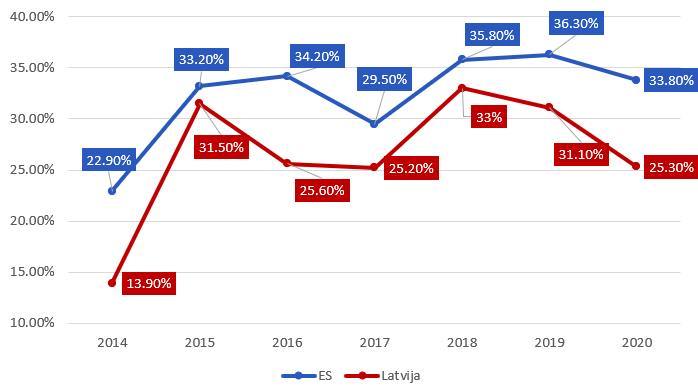 Saskaņā ar IZM datiem 2020. gadā tikai 50 pašvaldībās projektos un aktivitātes tika iesaistīti jaunieši ar ierobežotām iespējam un/ vai invaliditāti, savukārt darbs ar sociālā riska grupu jauniešiem notika 62 pašvaldības. 59 pašvaldības aptaujā norādīja, ka ir nepieciešams metodiskais vai informatīvais atbalsts par darbu ar šiem jauniešiem. Jauniešu ar ierobežotām iespējām iekļaušanas sabiedrībā veicināšanai tiek izvirzīts 5. rīcības virziens.GadsLatvijas iedzīvotāju skaitsJauniešu skaitsJauniešu īpatsvars iedzīvotāju kopskaitā2011207460534427616.59%2012204481332516015.90%2013202382530843515.24%2014200146829196414.59%2015198609627681713.94%2016196895726289513.35%2017195011625074112.86%2018193437924121112.47%2019191996823459612.22%2020190767523213912.17%